Министерство образования области информирует, что в целях сохранности пустующих жилых помещений, закрепленных за детьми –сиротами и детьми, оставшимися без попечения родителей и исключения задолженности за содержание жилых помещений, Законом Саратовской области от 24.12.2010 N 238-ЗСО  внесены изменения в Закон Саратовской области от  28.12.2007 г. № 297-ЗСО «О наделении органов местного самоуправления отдельными государственными полномочиями по осуществлению деятельности по опеке и попечительству в Саратовской области», а  именно,  введена часть 6.1 в ст. 7.6.1. Расходы на обеспечение деятельности по сохранению, содержанию (включая плату за жилое помещение и коммунальные услуги, за исключением коммунальных услуг, по которым в соответствии с Правилами предоставления коммунальных услуг гражданам осуществляется перерасчет в связи с временным отсутствием потребителя в жилом помещении) и ремонту пустующих жилых помещений, закрепленных за детьми-сиротами и детьми, оставшимися без попечения родителей, устанавливаются из размеров общей площади пустующих закрепленных жилых помещений, требующих ремонта по окончании пребывания детей-сирот, детей, оставшихся без попечения родителей, в образовательных и иных учреждениях, в том числе в учреждениях социального обслуживания, в приемных семьях, детских домах семейного типа, при прекращении опеки (попечительства), а также по окончании службы в Вооруженных Силах Российской Федерации или по возвращении из учреждений, исполняющих наказание в виде лишения свободы, и из размеров общей площади пустующих закрепленных жилых помещений, исходя из которой осуществляется начисление платы за жилое помещение и коммунальные услуги.Сведения о размерах общей площади пустующих закрепленных жилых помещений предоставляются органами местного самоуправления муниципальных районов (городских округов) области по состоянию на 1 мая года, предшествующего планируемому периоду, с последующим уточнением фактических размеров общей площади закрепленных жилых помещений до 1 декабря текущего финансового года.Размер расходов устанавливается в расчете на 1 квадратный метр:28 рублей на 1 квадратный метр в месяц - на сохранение и содержание пустующих жилых помещений;1500 рублей на 1 квадратный метр - на ремонт пустующих жилых помещений.Постановлением Правительства Саратовской области от 19 января 2011 года № 41-П внесены изменения  в постановление Правительства Саратовской области от 30 декабря 2009 года № 694-П «О порядке предоставления и расходования из областного бюджета субвенции бюджетам муниципальных районов и городских округов области на осуществление органами местного самоуправления отдельных государственных полномочий по осуществлению деятельности по опеке и попечительству в отношении несовершеннолетних граждан»  в  соответствии с внесенными в закон, изменениями.Расходы на сохранение, содержание и ремонт пустующих жилых помещений осуществляются в соответствии с Федеральным законом  от      21.07.2005 № 94 «О размещении заказов на поставки товаров, выполнение работ, оказание услуг для государственных и муниципальных нужд»  и Правилами предоставления коммунальных услуг гражданам, утвержденными Постановлением Правительства Российской Федерации от 23 мая 2006 г. № 307 «О порядке предоставления коммунальных услуг гражданам»Обращаем Ваше внимание, что действие закона распространяется  в отношении несовершеннолетних граждан (до 18 лет) за исключением ремонта жилых пустующих помещений по окончании гражданами службы в Вооруженных Силах Российской Федерации или по возвращении из учреждений, исполняющих наказание в виде лишения свободы. Министр 					 Г.Н. Татарков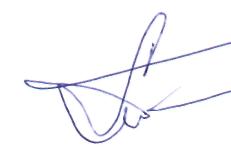 Калягина Г.В.23-39-25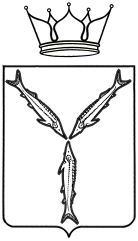 МИНИСТЕРСТВО
ОБРАЗОВАНИЯ 
САРАТОВСКОЙ ОБЛАСТИул.Соляная, .Саратов, 410002Тел.: (845-2) 23-06-10; Факс (845-2) 23-03-41                 08.02.2011  № 877    на №Главам администраций муниципальных районов (городских округов) области